Promoting health and hygiene1.16 Managing children with allergies, or who are sick or infectious(Including reporting notifiable diseases)Policy statementBurghclere Pre-School provides care for healthy children, promotes health through identifying allergies and preventing contact with the allergenic substance and through preventing cross infection of viruses and bacterial infections.EYFS Key themes and commitmentsProcedures for children with allergiesWhen parents start their children at the setting they are asked if their child suffers from any known allergies. This is recorded on the registration form.If a child has an allergy, a risk assessment form is completed to detail the following:The allergen (i.e. the substance, material or living creature the child is allergic to such as nuts, eggs, bee stings, cats etc).The nature of the allergic reactions e.g. anaphylactic shock reaction, including rash, reddening of skin, swelling, breathing problems etc.What to do in case of allergic reactions, any medication used and how it is to be used (e.g. Epipen).Control measures such as how the child can be prevented from contact with the allergen.Review.This form is kept in the child’s personal file and a copy is displayed where staff can see it. Parents train staff in how to administer special medication in the event of an allergic reaction.Generally, no nuts or nut products are used within the setting. Parents are made aware so that no nut or nut products are accidentally brought in, for example to a party.Insurance requirements for children with allergies and disabilitiesThe insurance will automatically include children with any disability or allergy but certain procedures must be strictly adhered to as set out below. For children suffering life threatening conditions, or requiring invasive treatments; written confirmation from your insurance provider must be obtained to extend the insurance.At all times the administration of medication must be compliant with the Welfare Requirements of the Early Years Foundation Stage and follow procedures based on advice given in Managing Medicines in Schools and Early Years Settings (DfES 2005)Oral MedicationAsthma inhalers are now regarded as "oral medication" by insurers and so documents do not need to be forwarded to your insurance provider.Oral medications must be prescribed by a GP or have manufacturer’s instructions clearly written on them.The group must be provided with clear written instructions on how to administer such medication.All risk assessment procedures need to be adhered to for the correct storage and administration of the medication.The group must have the parents’ or guardians’ prior written consent. This consent must be kept on file. It is not necessary to forward copy documents to your insurance provider. Life saving medication & invasive treatmentsAdrenaline injections (Epipens) for anaphylactic shock reactions (caused by allergies to nuts, eggs etc) or invasive treatments such as rectal administration of Diazepam (for epilepsy).The setting must havea letter from the child's GP/consultant, stating the child's condition and what medication if any is to be administered.written consent from the parent or guardian allowing staff to administer medication.  proof of training in the administration of such medication by the child's GP, a district nurse, children’s nurse specialist or a community paediatric nurse.Copies of all three letters relating to these children must first be sent to the Early Years Alliance Insurance Department for appraisal (if you have another provider, please check their procedures with them). Confirmation will then be issued in writing confirming that the insurance has been extended.Key person for special needs children - children requiring help with tubes to help them with everyday living e.g. breathing apparatus, to take nourishment, colostomy bags etc.Prior written consent from the child's parent or guardian to give treatment and/or medication prescribed by the child's GP.Key person to have the relevant medical training/experience, which may include those who have received appropriate instructions from parents or guardians, or who have qualifications.Copies of all letters relating to these children must first be sent to the Early Years Alliance Insurance Department for appraisal (if you have another provider, please check their procedures with them). Written confirmation that the insurance has been extended will be issued by return.If you are unsure about any aspect, contact the Early Years Alliance Insurance Department on 020 7697 2585 or email membership@pre-school.org.uk.Procedures for children who are sick or infectiousIf children appear unwell during the day – have a temperature, sickness, diarrhoea or pains, particularly in the head or stomach – the manager calls the parents and asks them to collect the child or send a known carer to collect on their behalf.If a child has a temperature, they are kept cool by removing unnecessary clothing. They are to be kept away from draughts.Temperature is taken using an electronic thermometer kept in the first aid bag. The first aid bag is stored within easy access on the main area between the kitchen and the main hall. There is a separate one for outside and another solely for staff use of which is stored in a kitchen cupboard.In extreme cases of emergency the child should be taken to the nearest hospital and the parent informed.Parents are asked to take their child to the doctor before returning them to nursery; the nursery can refuse admittance to children who have a temperature, sickness and diarrhoea or a contagious infection or disease.Where children have been prescribed antibiotics, parents are asked to keep them at home for 48 hours before returning to the setting.After diarrhoea, parents are asked to keep children home for 48 hours or until a formed stool is passed.The setting has a list of excludable diseases and current exclusion times. The full list is obtainable from www.hpa.org.uk/servlet/ContentServer?c=HPAweb_C&cid=1194947358374&pagename=HPAwebFile and includes common childhood illnesses such as measles.Reporting of ‘notifiable diseases’If a child or adult is diagnosed suffering from a notifiable disease under the Public Health (Infectious Diseases) Regulations 1988, the GP will report this to the Health Protection Agency.When the setting becomes aware, or is formally informed of the notifiable disease, the manager informs Ofsted and acts on any advice given by the Health Protection Agency.HIV/AIDS/Hepatitis procedureHIV virus and other viruses such as Hepatitis (A, B and C) are spread through body fluids. Hygiene precautions for dealing with body fluids are the same for all children and adults.Single use vinyl gloves and aprons are worn when changing children’s nappies, pants and clothing that are soiled with blood, urine, faeces or vomit.Protective rubber gloves are used for cleaning/sluicing clothing after changing.Soiled clothing is rinsed and either bagged for parents to collect or laundered in the nursery.Spills of blood, urine, faeces or vomit are cleared using mild disinfectant solution and mops; cloths used are disposed of with the clinical waste.Tables and other furniture, furnishings or toys affected by blood, urine, faeces or vomit are cleaned using a disinfectant.Children do not share tooth brushes which are also soaked weekly in sterilising solution. head liceA child that has head lice are not an excludable from pre school, although in exceptional cases a parent may be asked to keep the child away until the infestation has cleared.On identifying cases of head lice, all parents are quietly informed and asked to treat their child and all the family if they are found to have head lice.Further guidanceManaging Medicines in Schools and Early Years Settings (DfES 2005)
http://publications.teachernet.gov.uk/eOrderingDownload/1448-2005PDF-EN-02.pdfA Unique ChildPositive RelationshipsEnabling EnvironmentsLearning and Development1.2 Inclusive practice1.4 Health and well-being2.2 Parents as partners2.4 Key person3.2 Supporting every childThis policy was adopted at a meeting ofBurghclere Pre-SchoolHeld on25th April 2022(date)Date to be reviewedApril 2023(date)Signed on behalf of the management committee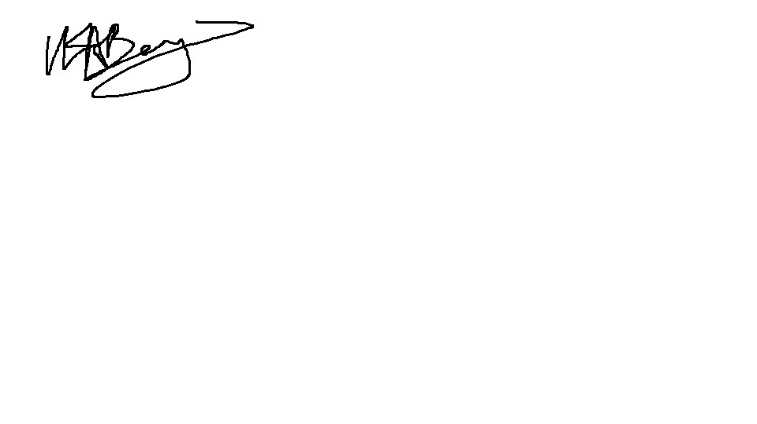 Name of signatoryVictoria BenjaminVictoria BenjaminRole of signatory (e.g. chair/owner)Committee SecretaryCommittee Secretary